I Can… Roll the dice.                    6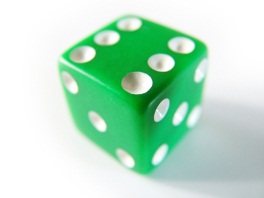 Find the tally and Cross out that number on the tic-tac-toe board.  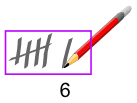 Get three in a row to win.        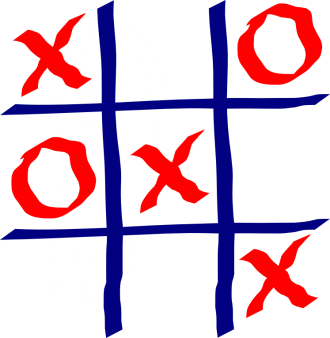 